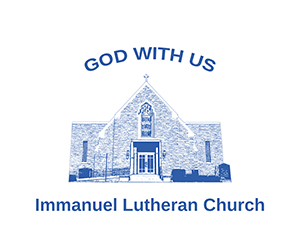 EASTER - THE RESURRECTION OF OUR LORDSunday, April 9, 2023Immanuel Lutheran Church- ELCA630 Adams St. Wausauhttp://www.immanuelwausau.org   Phone: 715-842-3644GATHERINGPreludeEASTER LITANYP:  In the name of the Father and the Son and the Holy SpiritC:  AmenP:  Christ is risen, AlleluiaC:  Christ is risen indeed.  AlleluiaP:  Christ is risen.  He lives.C:   Christ is risen, Alleluia. AmenImmanuel Choir:                              “Easter Alleluia”                            by Loonis McGlohonWELCOME AND ANNOUNCEMENTSPlease stand.Gathering Hymn:                 "Jesus Christ Is Risen Today”                                             # 365PRAYER OF THE DAY                                                                                                     pg. 32God of mercy, we no longer look for Jesus among the dead, for he is alive and has become the Lord of life. Increase in our minds and hearts the risen life we share with Christ and help us to grow as your people toward the fullness of eternal life with you, through Jesus Christ, our Savior and Lord, who lives and reigns with you and the Holy Spirit, one God, now and forever.Amen.Please be seated.Scriptural Litany:Praise the God and Father of our Lord Jesus Christ !  By God's great mercy weare given new birth and into a living hope through the resurrection of Jesus Christ from the dead, and into an inheritance that is imperishable, undefiled and unfading.Praise, honor, glory and power to the One seated on the throne, and to the 	Lamb, forever and ever !Jesus was handed over to death for our sins,And was raised to life for our justification.Then what can separate us from the love of Christ ?  Can affliction or hardship ?Can persecution, hunger, nakedness, peril, or sword ?No, in all these things we are more than conquerors through Christ, who loved us.For we are convinced that neither death, nor life, nor angels, nor rulers, nor things present, nor things to come.Nor powers, nor heights, nor depths, nor anything else in all creation, will be able to separate us from the love of God in Christ Jesus our Lord.We have been buried with Him by baptism into death, so that, just as Christ  was raised from the dead by the glory of the Father, we too might walk in newness of life.For if we have been united with Him in a death like His, we will certainly be united with Him in a resurrection like His.We do not live to ourselves, and we do not die to ourselves.  If we live, it is for the Lord that we live; and if we die, it is for the Lord that we die.So whether we live or die, we belong to the Lord, for Christ died, rose from death, and lives again in order to be Lord of the living and of the dead.We do not want you to be in any doubt about those who ahve died, or to grieve over them as others do who have no hope.For since we believe that Jesus died and rose again, even so, through Jesus, God will bring with Him those who have died.What we are saying, rothers and sisters, is this: flesh and blood cannot inherit the kingdom of God.Nor does the perishable inherit the imperishable.What is sown as perishable,Is raised imperishable;What is sown in dishonor,Is raised in glory;What is sown in weakness,Is raised in power;What is sown a physical body,Is raised a spiritual body.Then the saying that is written will be fulfilled:   Death has been swallowed up in victory.Thanks be to God, who gives us the victory through our Lord Jesus Christ.If you have been raised with Christ, seek the things that are above, where Christ isseated at the right hand of God.  Set your minds on things that are above, not on things that are of the earth.For we have died, and our lives are hidden with Christ in God.God of peace, who brought back from the dead our Lord Jesus Christ, the great shepherd of the sheep, by the blood of the eternal covenant,Make us complete in everything good so that we may do your will, working among us all that is pleasing in your sight; through Jesus Christ, to whom be the glory forever and ever.  Amen.Hymn:                                               "Thine is the Glory”                                                   # 376HOLY  SCRIPTURER: A reading from JeremiahFirst  Lesson:  Jeremiah 31: 1-6God’s final word is always “Yes.” Because God’s love is everlasting, God always remains faithful. Ancient Israel is assured that it will be rebuilt and have plentiful crops. The people of God too will ultimately be reunited.1At that time, says the Lord, I will be the God of all the families of Israel, and they shall be my people.
 2Thus says the Lord: 
 The people who survived the sword
  found grace in the wilderness;
 when Israel sought for rest,
  3the Lord appeared to him from far away.
 I have loved you with an everlasting love;
  therefore I have continued my faithfulness to you.
 4Again I will build you, and you shall be built,
  O virgin Israel!
 Again you shall take your tambourines,
  and go forth in the dance of the merrymakers.
 5Again you shall plant vineyards
  on the mountains of Samaria;
 the planters shall plant,
  and shall enjoy the fruit.
 6For there shall be a day when sentinels will call
  in the hill country of Ephraim:
 “Come, let us go up to Zion,
  to the Lord our God.”R:   Word of God, Word of LifeC:  Thanks be to God.R: A reading from ActsSecond Lesson:  Acts 10: 34-43Peter’s sermon, delivered at the home of Cornelius, a Roman army officer, is a summary of the essential message of Christianity: Everyone who believes in Jesus, whose life, death, and resurrection fulfilled the words of the prophets, “receives forgiveness of sins through his name.”34Peter began to speak to [the people]: “I truly understand that God shows no partiality, 35but in every nation anyone who fears him and does what is right is acceptable to him. 36You know the message he sent to the people of Israel, preaching peace by Jesus Christ—he is Lord of all. 37That message spread throughout Judea, beginning in Galilee after the baptism that John announced: 38how God anointed Jesus of Nazareth with the Holy Spirit and with power; how he went about doing good and healing all who were oppressed by the devil, for God was with him. 39We are witnesses to all that he did both in Judea and in Jerusalem. They put him to death by hanging him on a tree; 40but God raised him on the third day and allowed him to appear, 41not to all the people but to us who were chosen by God as witnesses, and who ate and drank with him after he rose from the dead. 42He commanded us to preach to the people and to testify that he is the one ordained by God as judge of the living and the dead. 43All the prophets testify about him that everyone who believes in him receives forgiveness of sins through his name.” R:   Word of God, Word of LifeC:  Thanks be to God.Gospel Acclamation P:    Let us stand for the GospelC:    Halle, Halle, Hallelujah                                                                         Sing Twice    #  172Gospel:  John 20: 1- 18John’s gospel describes the confusion and excitement of the first Easter: the stone is moved, disciples race back and forth, and angels speak to a weeping woman. Then, Jesus himself appears.1Early on the first day of the week, while it was still dark, Mary Magdalene came to the tomb and saw that the stone had been removed from the tomb. 2So she ran and went to Simon Peter and the other disciple, the one whom Jesus loved, and said to them, “They have taken the Lord out of the tomb, and we do not know where they have laid him.” 3Then Peter and the other disciple set out and went toward the tomb. 4The two were running together, but the other disciple outran Peter and reached the tomb first. 5He bent down to look in and saw the linen wrappings lying there, but he did not go in. 6Then Simon Peter came, following him, and went into the tomb. He saw the linen wrappings lying there, 7and the cloth that had been on Jesus’ head, not lying with the linen wrappings but rolled up in a place by itself. 8Then the other disciple, who reached the tomb first, also went in, and he saw and believed; 9for as yet they did not understand the scripture, that he must rise from the dead. 10Then the disciples returned to their homes.

 11But Mary stood weeping outside the tomb. As she wept, she bent over to look into the tomb; 12and she saw two angels in white, sitting where the body of Jesus had been lying, one at the head and the other at the feet. 13They said to her, “Woman, why are you weeping?” She said to them, “They have taken away my Lord, and I do not know where they have laid him.” 14When she had said this, she turned around and saw Jesus standing there, but she did not know that it was Jesus. 15Jesus said to her, “Woman, why are you weeping? Whom are you looking for?” Supposing him to be the gardener, she said to him, “Sir, if you have carried him away, tell me where you have laid him, and I will take him away.” 16Jesus said to her, “Mary!” She turned and said to him in Hebrew, “Rabbouni!” (Which means Teacher). 17Jesus said to her, “Do not hold on to me, because I have not yet ascended to the Father. But go to my brothers and say to them, ‘I am ascending to my Father and your Father, to my God and your God.’ ” 18Mary Magdalene went and announced to the disciples, “I have seen the Lord”; and she told them that he had said these things to her.P:  The Holy Gospel according to John C:  Glory to You, O Lord.P: The Gospel of the Lord.C.  Praise to you, O Christ.Hymn:                                            “Alleluia !  Jesus Is Risen”                                           # 377Please be seated. SERMONPlease stand.Apostles’ Creed                                                                 See the yellow sheet in your pew rack.PRAYERS OF INTERCESSIONP: United in the hope and joy of the resurrection, let us pray for the church, the world, and all in need.You call your church to witness to your salvation. We give thanks for (Dietrich Bonhoeffer and) all theologians, preachers, and teachers who proclaim your gospel. Equip all the baptized to share the joy of the resurrection in all we say and do. Risen Lord, in your mercy,hear our prayer.You bring abundant life throughout creation. The green blade rises, and all creation greets the resurrection dawn. Preserve vineyards and orchards and those who tend to them. Feed us with the fruits of creation. Risen Lord, in your mercy,hear our prayer.You show your steadfast love without regard to borders, barriers, or human-made divisions. Infuse your justice in every nation of the world (places of concern or conflict may be named) that all experience the peace that only you can give. Risen Lord, in your mercy,hear our prayer.You anointed your Son with the Holy Spirit and with power. Encourage us by his example in our ministries of healing, care, and outreach. We pray for all who are sick or hospitalized (especially) and for all health care workers who care for them. Risen Lord, in your mercy,hear our prayer.You have put gladness in our hearts. Inspire musicians and dancers to rejoice with songs of victory. Bless the music ministries of this congregation and all who foster our assembly’s song. Risen Lord, in your mercy,hear our prayer.As you have raised Jesus from the dead, you show us your resurrection promise. With your holy ones who have sung your praise (especially), free us from fear and empower us to go and tell the good news. Risen Lord, in your mercy,hear our prayer.Rejoicing in the victory of Christ’s resurrection, we lift our prayers and praise to you, almighty and eternal God; through Jesus Christ, our risen Lord.Amen.R:  Lord, in your mercy,     C:  hear our prayerPlease be seated.Offering Hymn:                         “Create in Me a Clean Heart “                                        # 186Offertory PrayerP:  Blessed are YouC:  O Lord our God, maker of all things.  Through Your goodness, You  have blessed us with more gifts.  With them we offer ourselves to Your service and dedicate our lives to the care and redemption of all that You  have made.  For the  sake of Him who gave Himself for us, Jesus Christ our Risen Lord.  Amen.THE SACRAMENT OF HOLY COMMUNIONGreat Thanksgiving :P:  The Lord be with you                                C:  And also, with youP:  Lift up your heats.                                     C:  We lift them to the LordP:  Let us give thanks to the Lord our God     C:  It is right to give our thanks and praiseWords of InstitutionThe Lord's PrayerLamb of God											       pg. 146				Communion Hymn:                      “Hallelujah ! Jesus Lives”                                           # 380Please stand.Blessing
P:  Almighty God, the Father, and the Son and the Holy Spirit, Bless you now and forever.Post Communion PrayerP:  God our Redeemer,C:  You have fed us at this tablewith gifts of grace, truth and life,as you have gathered  us in joy,send us forth as messengers of your peace.Make us shine with the good news of your glory,Born to us in Jesus Christ, our Savior and Lord.   AmenBenediction:Sending Hymn                     "Christ is Alive ! Let Christians Sing”               # 389 vss. 1, 2, 5DismissalP:  Alleluia!  Christ is risen,C:   Christ is risen indeed.  AlleluiaP:  Go in peace. Share the good news.C:  Thanks be to God!PostludeThank you to all who donated flowers for the Altar.Adam DoedeBob DoedeFloyd HallbergJoanne DistelhorstDixie BurkNeil and Mary MunsonDan and Holly WestabyJudy KortMary McDonell 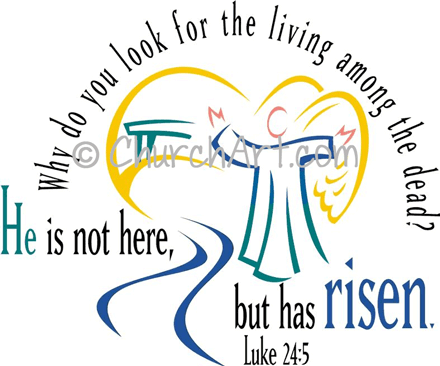 Worship Assistants – April 09, 2023Worship Assistants – April 09, 2023Worship Assistants – April 09, 2023Worship Assistants – April 09, 2023Pianist / OrganistReaderUsherCommunionJudy KortAdam DoedeBob DoedeMary McDonellAltar Guild  Holly Westaby & Kathy KnoxAltar Guild  Holly Westaby & Kathy KnoxAltar Guild  Holly Westaby & Kathy KnoxAltar Guild  Holly Westaby & Kathy Knox